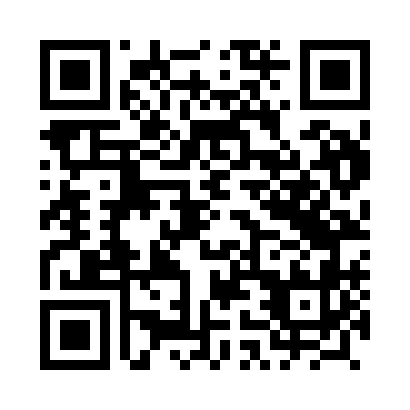 Prayer times for Nowki, PolandMon 1 Apr 2024 - Tue 30 Apr 2024High Latitude Method: Angle Based RulePrayer Calculation Method: Muslim World LeagueAsar Calculation Method: HanafiPrayer times provided by https://www.salahtimes.comDateDayFajrSunriseDhuhrAsrMaghribIsha1Mon4:156:1212:415:087:119:012Tue4:126:1012:415:097:129:033Wed4:096:0812:405:117:149:054Thu4:066:0612:405:127:169:085Fri4:046:0312:405:137:179:106Sat4:016:0112:405:147:199:127Sun3:585:5912:395:157:219:148Mon3:555:5712:395:177:229:169Tue3:525:5512:395:187:249:1910Wed3:495:5212:395:197:269:2111Thu3:465:5012:385:207:279:2312Fri3:435:4812:385:217:299:2613Sat3:405:4612:385:227:319:2814Sun3:375:4412:375:237:329:3115Mon3:345:4212:375:247:349:3316Tue3:315:4012:375:257:359:3517Wed3:285:3712:375:277:379:3818Thu3:255:3512:375:287:399:4019Fri3:225:3312:365:297:409:4320Sat3:195:3112:365:307:429:4621Sun3:165:2912:365:317:449:4822Mon3:135:2712:365:327:459:5123Tue3:095:2512:365:337:479:5424Wed3:065:2312:355:347:499:5625Thu3:035:2112:355:357:509:5926Fri3:005:1912:355:367:5210:0227Sat2:565:1712:355:377:5310:0528Sun2:535:1512:355:387:5510:0729Mon2:505:1312:355:397:5710:1030Tue2:465:1212:345:407:5810:13